RESIDENCE HISTORY PRESENT ADDRESS: ________________________________________________________________Dates From: _______________ to ______________    Home #: _________________________________Applicant’s Cell # : __________________________Co-Applicant’s Cell # :________________________Email Address: ________________________________________________________________________Current Landlord or Mortgage: _______________________________ Phone # : ____________________Monthly Payment $ __________________ Reason for Moving: _________________________________PREVIOUS ADDRESS:________________________________________________________________Current Landlord or Mortgage: _______________________________ Phone # : ____________________Monthly Payment $ __________________ Reason for Moving: _________________________________EMPLOYMENT INFORMATIONPRESENT EMPLOYER: ________________________________ From:__________To:___________Employer’s Address: ______________________________________ Phone # _____________________Position: _________________ Surpervisor: ____________________Gross Monthy Salary $__________PREVIOUS EMPLOYER: _______________________________ From:__________To:___________Employer’s Address: ______________________________________ Phone # _____________________Position: _________________ Surpervisor: ____________________Gross Monthy Salary $__________CO-APPLICANTS EMPLOYER: ________________________________ From:________To:_________Employer’s Address: ______________________________________ Phone # _____________________Position: _________________ Surpervisor: ____________________Gross Monthy Salary $__________********** EMERGENCY CONTACT INFORMATION: **********Parents Contact Info  -  Name: ______________________________________________________Address: __________________________________________ Phone # _______________________Nearest Relative (Not living with you) Name:___________________________________________Address: __________________________________________ Phone # _______________________				Verified by PFS __________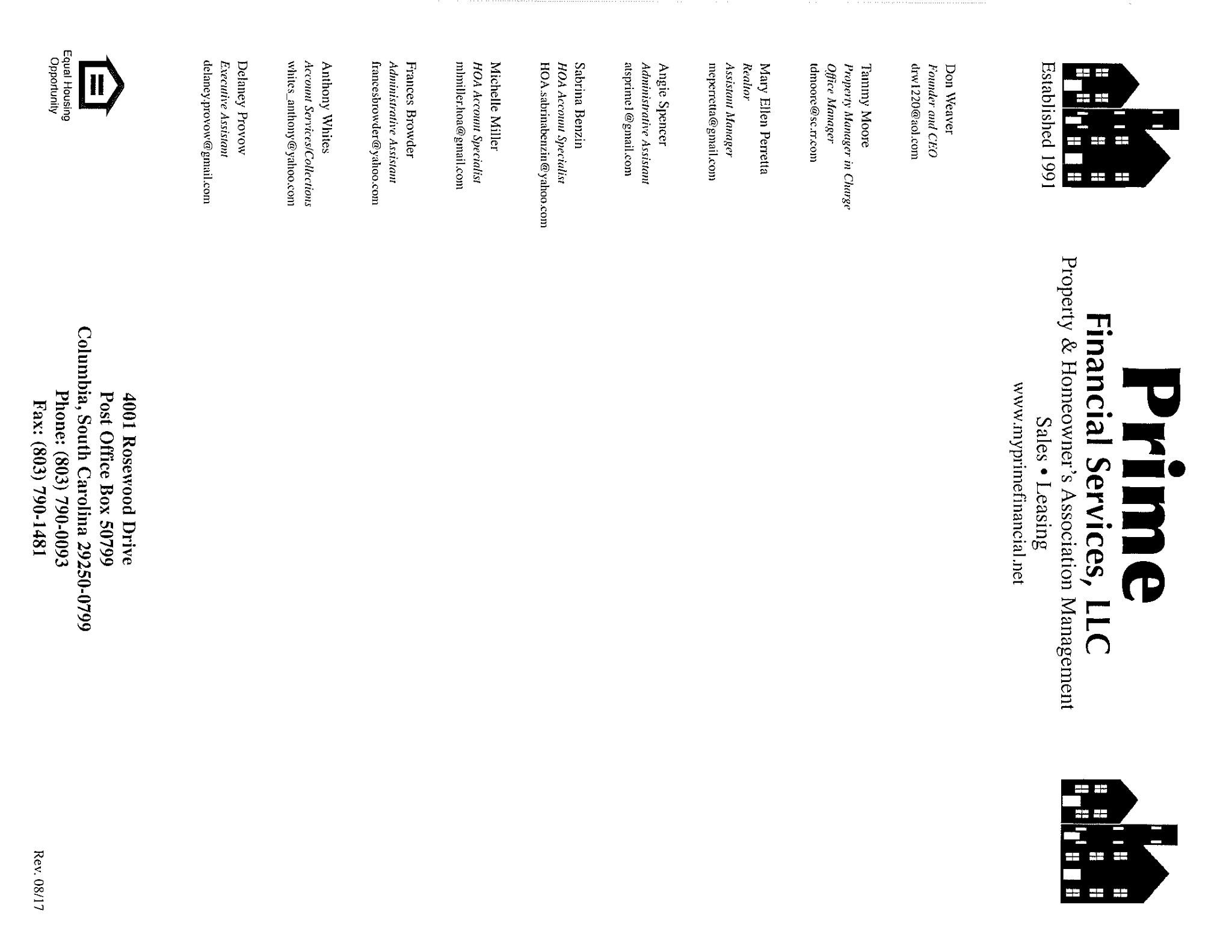 